Spring 2020 School Timetable for Key Stage 2 ( year 3, year 4, year 5 and year 6)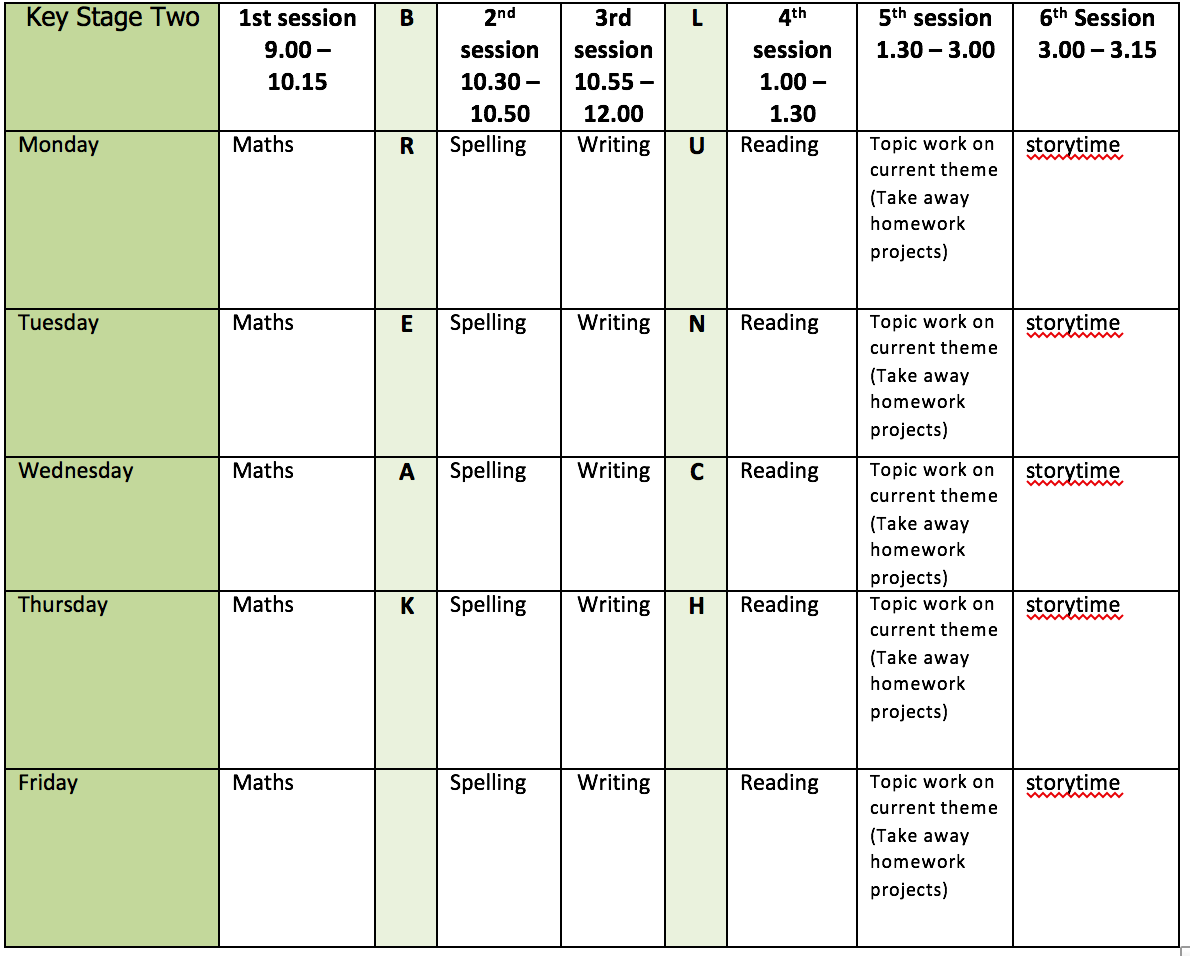 